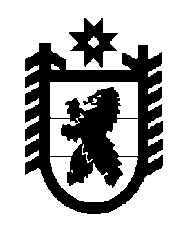 Российская Федерация Республика Карелия    РАСПОРЯЖЕНИЕГЛАВЫ РЕСПУБЛИКИ КАРЕЛИЯВ соответствии с частью 5 статьи 37 Федерального закона от                        6 октября 2003 года № 131-ФЗ «Об общих принципах организации местного самоуправления в Российской Федерации» назначить членами конкурсной комиссии для проведения конкурса на замещение должности главы администрации Кондопожского муниципального района следующих лиц:Пирожников С.С. – заместитель Председателя Законодательного Собрания Республики Карелия (по согласованию);Бибилов В.М. – депутат  Законодательного Собрания Республики Карелия (по согласованию);Морозов А.Н. – Министр образования Республики Карелия;Мудель В.И. – Председатель Государственного комитета Республики Карелия по взаимодействию с органами местного самоуправления.            Глава Республики  Карелия                                                             А.П. Худилайненг. Петрозаводск16 марта 2015 года № 86-р